                                         АвгустПервая неделя августа  «Огонь – друг,  огонь - враг»В течение недели педагоги ДОУ беседовали с детьми о пользе и вреде огня,  моделировали ситуацию «Спички детям не игрушки», рисовали рисунки  на тему пожарной безопасности.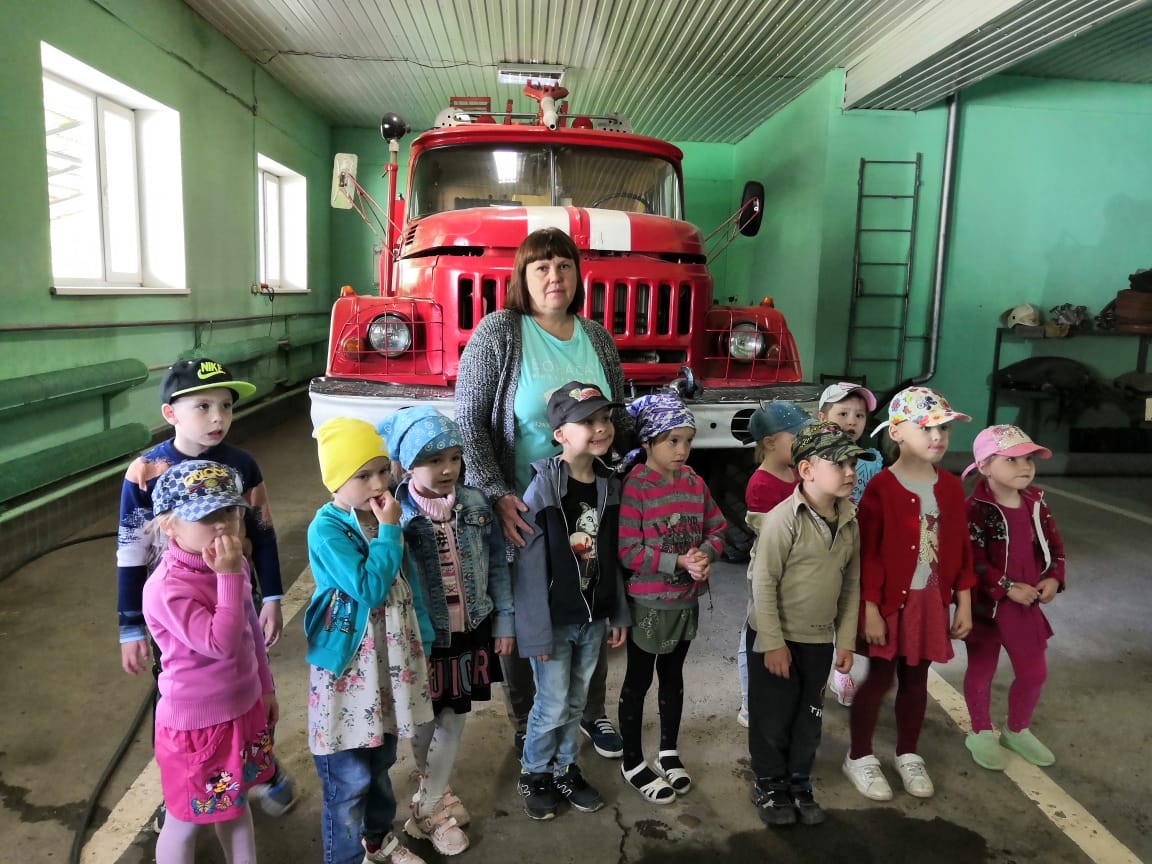 Экскурсия в пожарную часть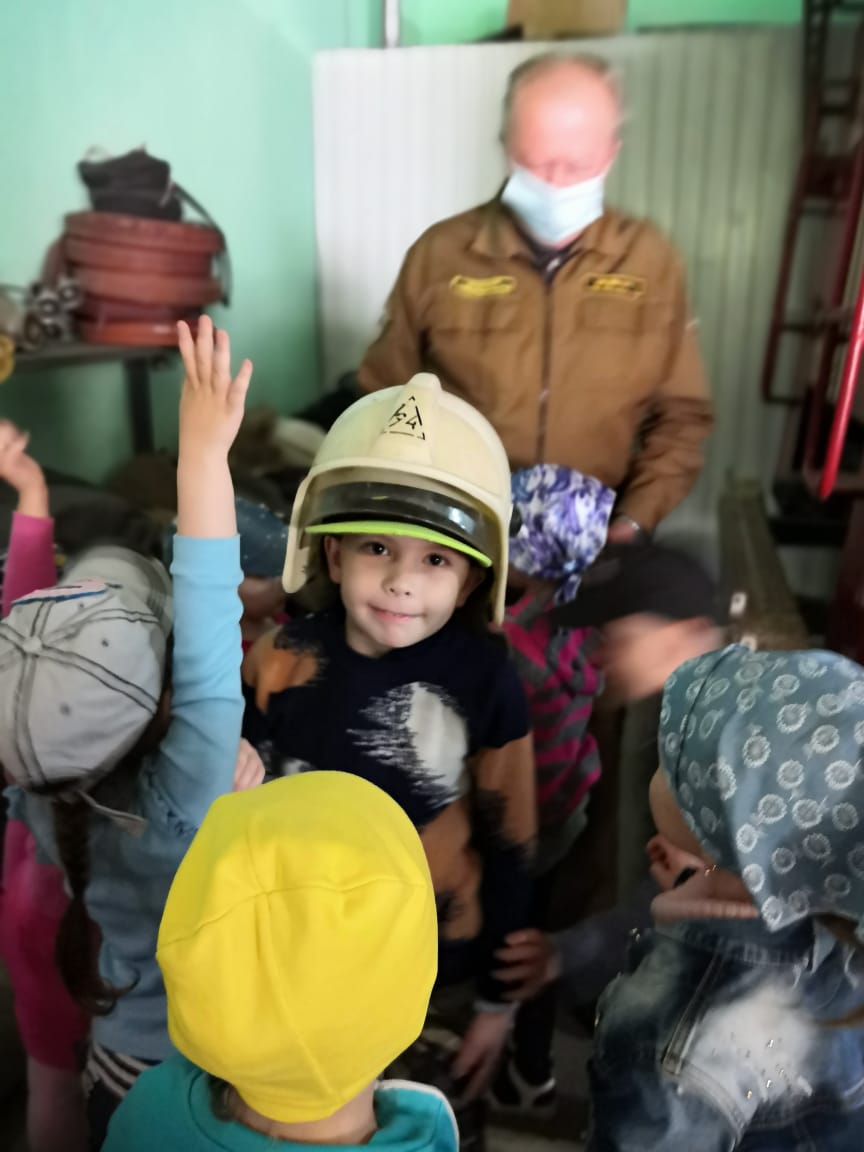 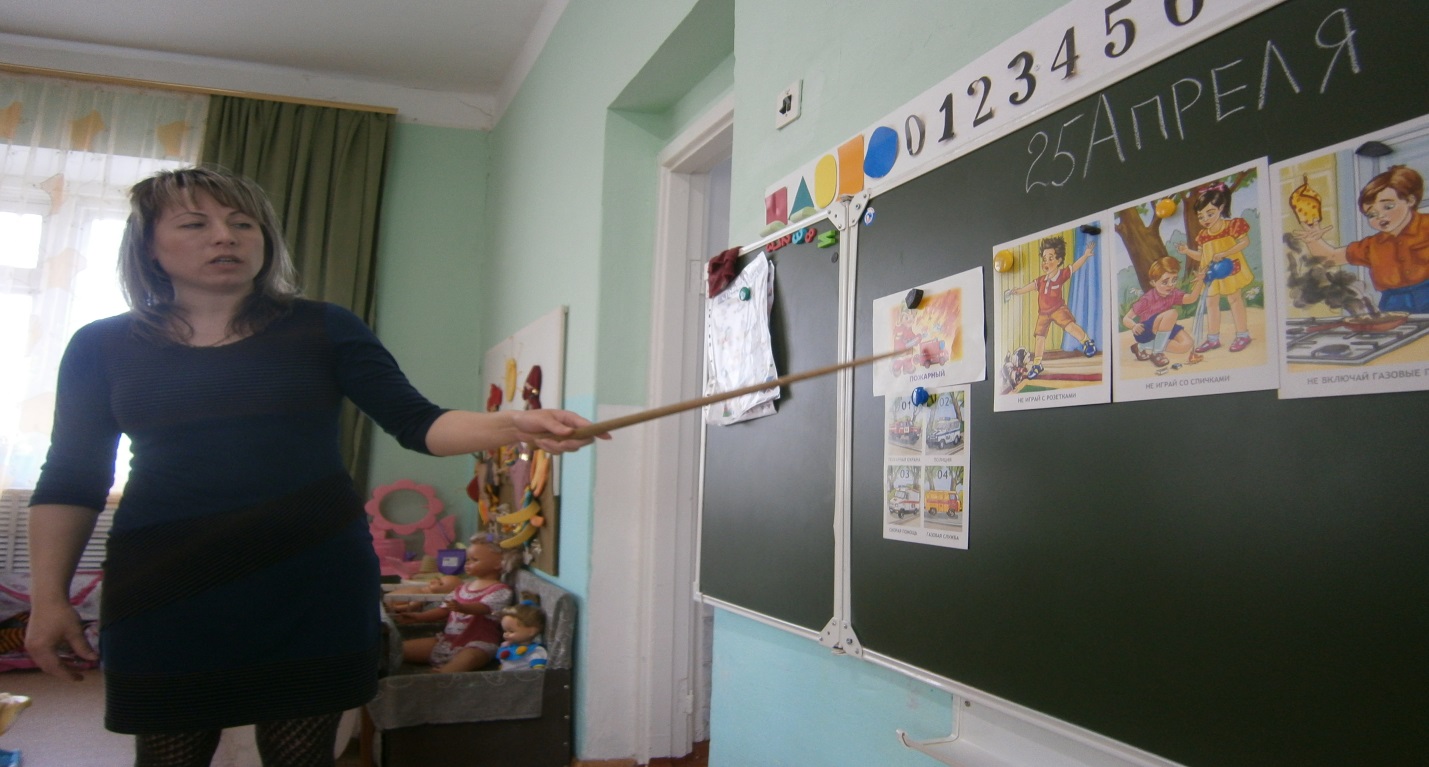 Беседа «Пожар и пожароопасные  предметы»«Театральная неделя»Театральная неделя началась о знакомства детьми различных видов театра. 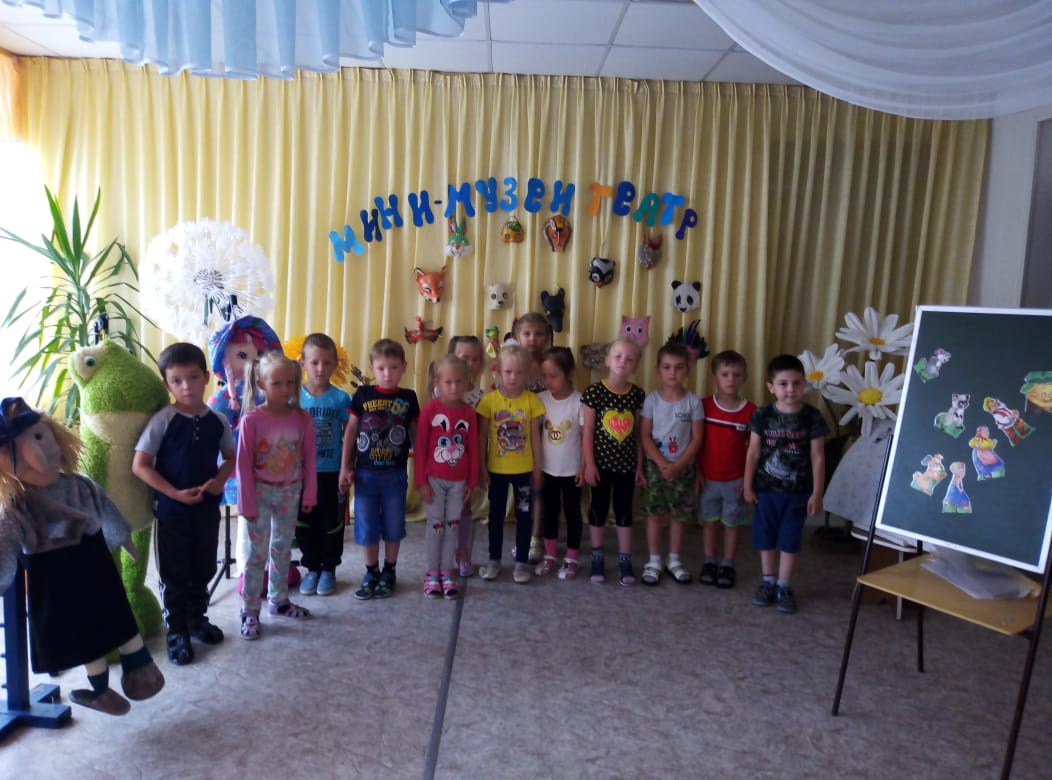 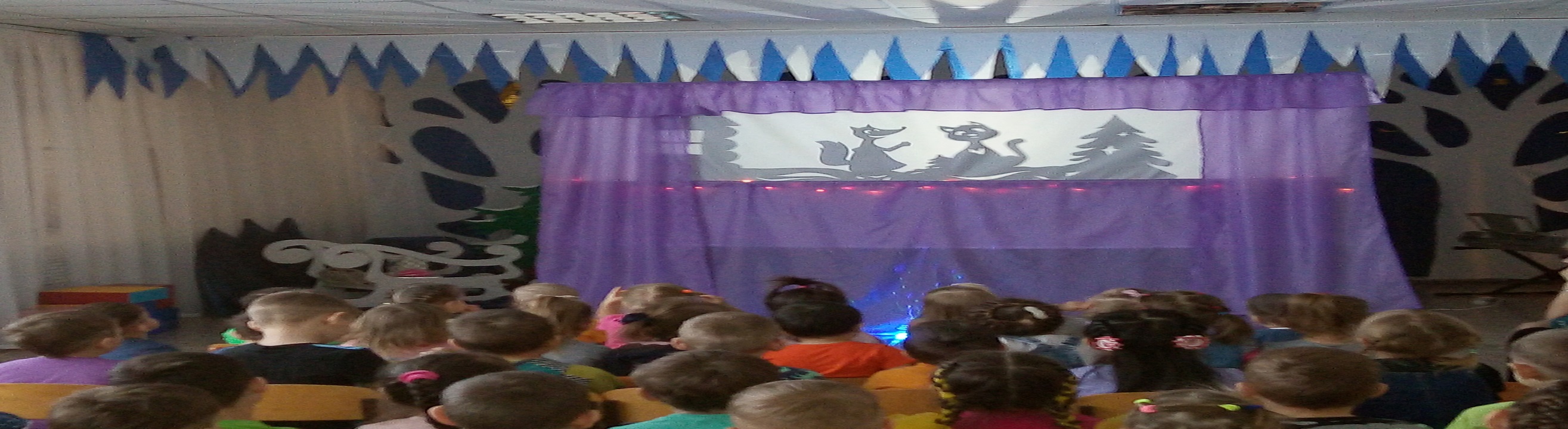  Театр теней. Сказка «Кот и лиса»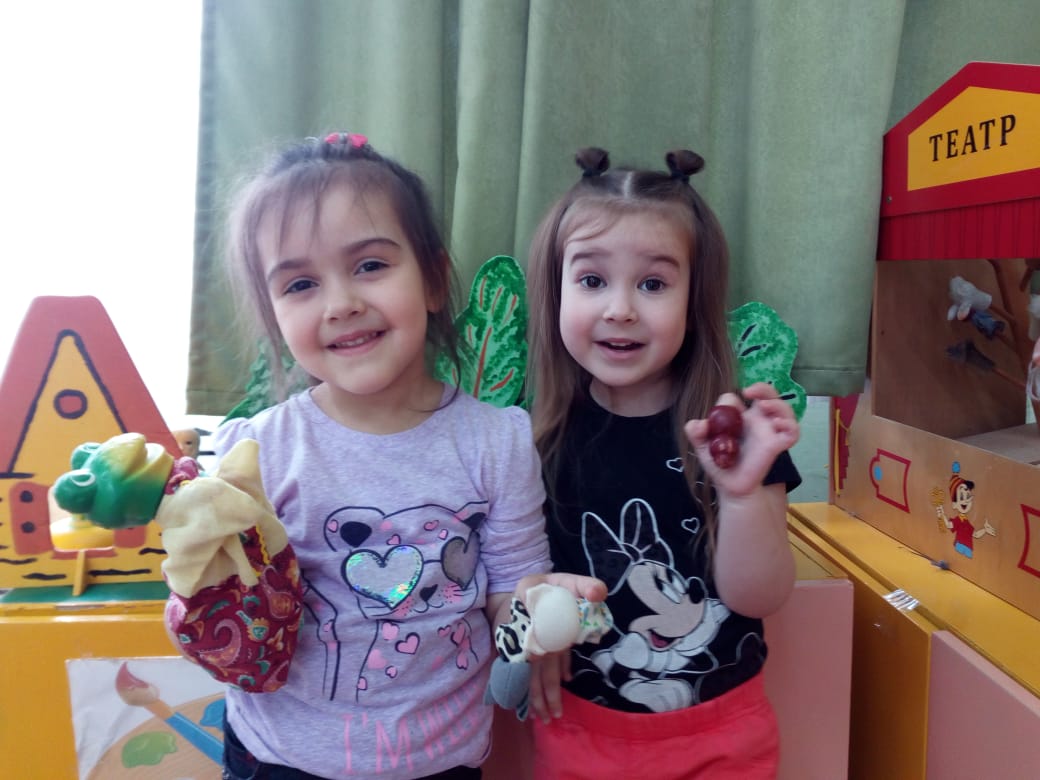 Играем в театр. 2-я младшая группаНеделя «Город мастеров»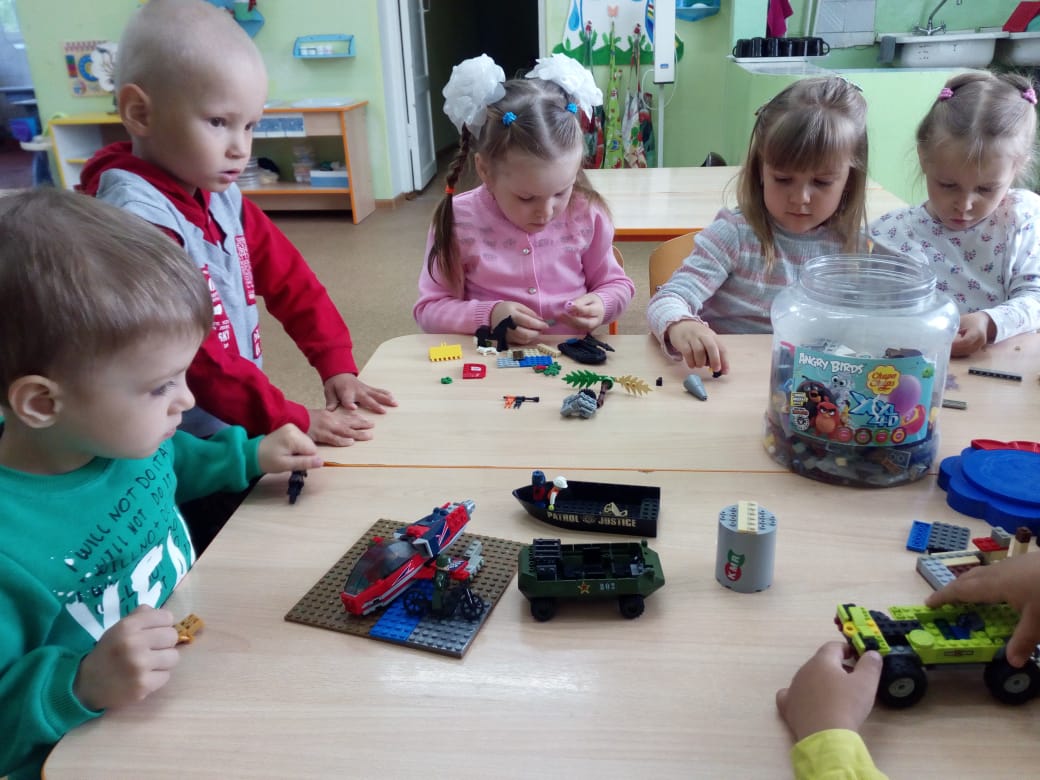 Конструирование «Военная техника»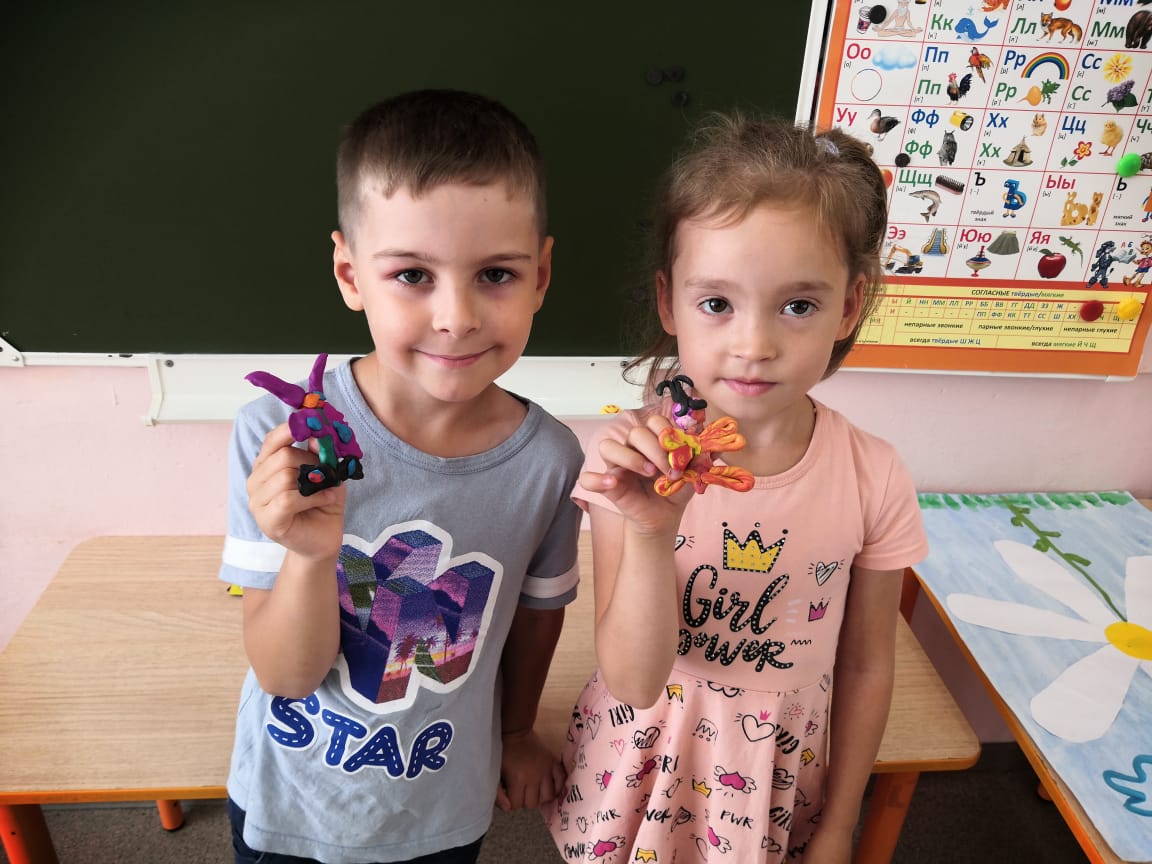 Лепка «Мотылек»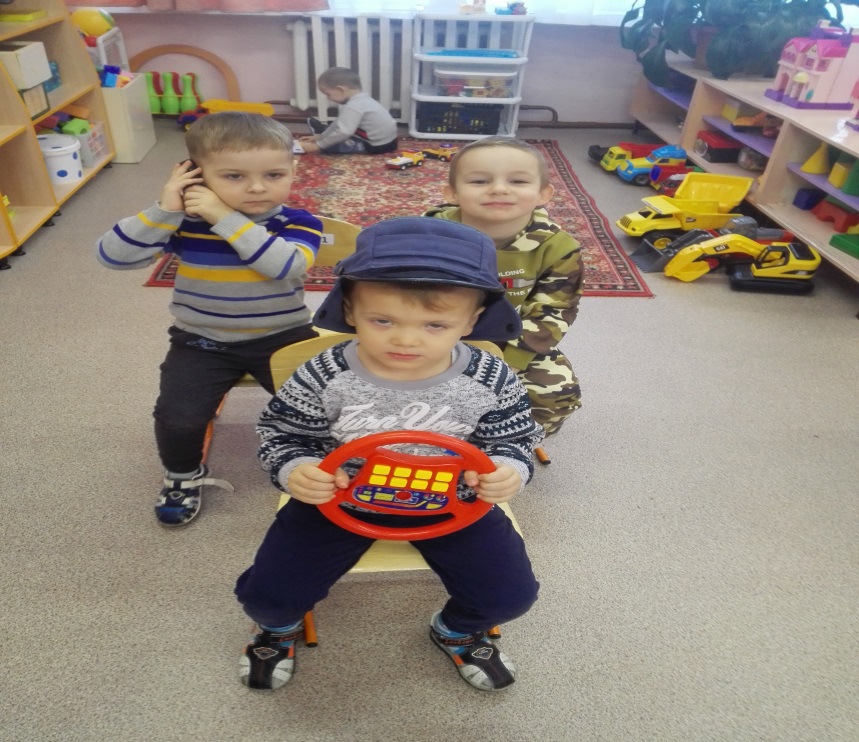 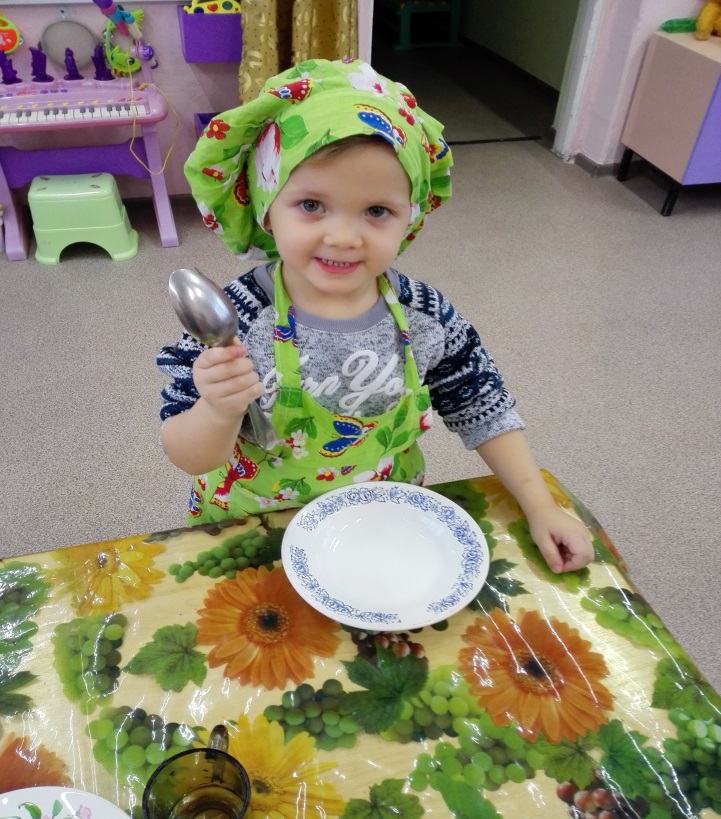 Сюжетно-ролевые игры «Все профессии нужны, все профессии важны»Неделя «До свиданья,  лето».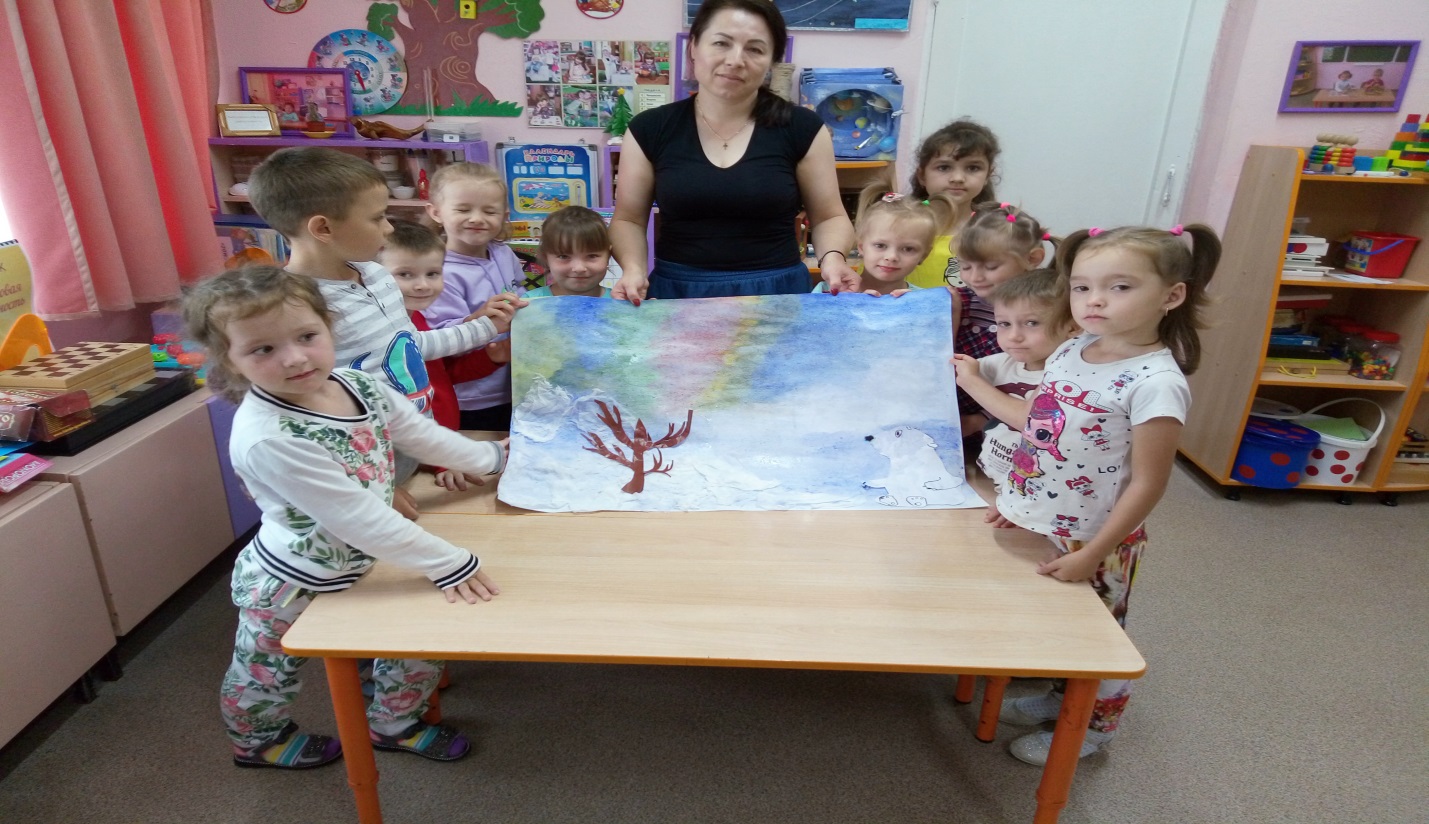 Коллективная работа  «Умка»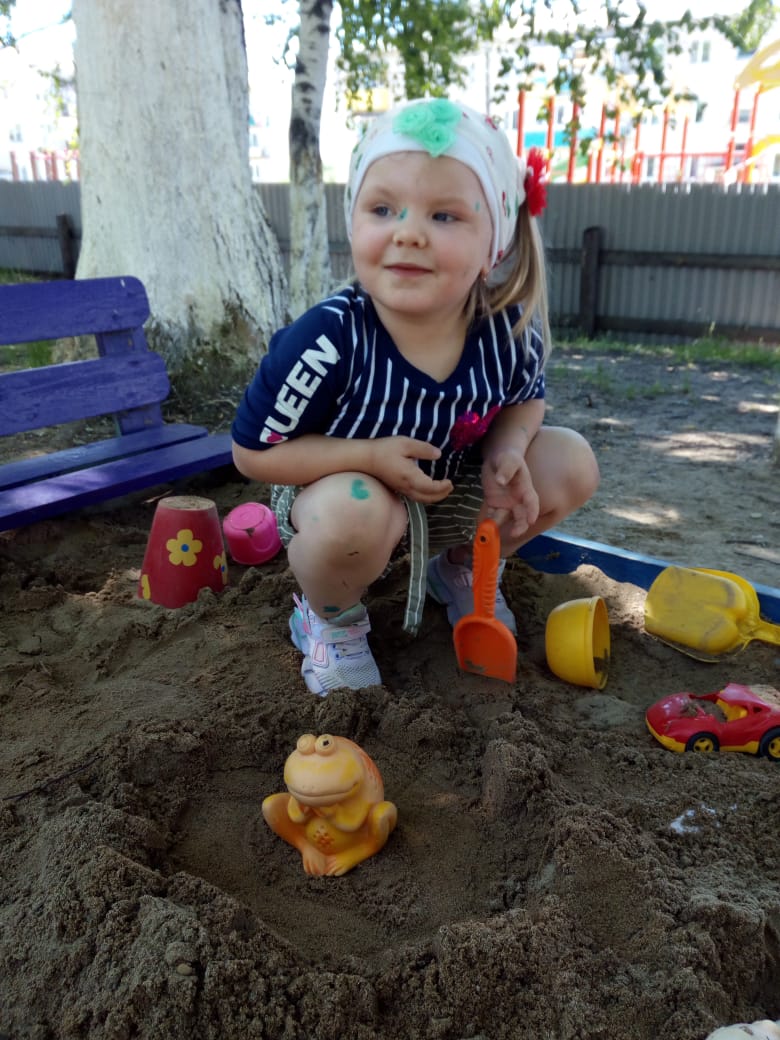 Игры с песком. Домик для лягушонка. 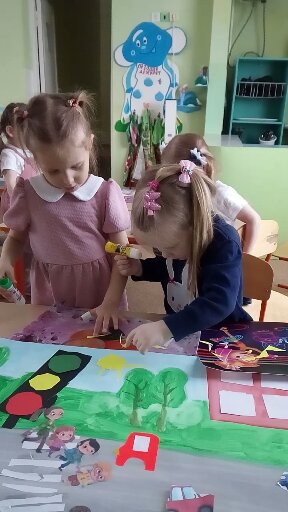  Коллективная работа «По дороге в детский сад»